PREPARATORY COURSE FOR ADMISSION TOGOVERNMENT SCHOOLS (S1 – S3)Objectives: Allow 12 – 16 years old international students who wish to enroll in Singapore Government Secondary School, achieve school enrolment standard in English and Mathematics to attend AEIS (Admissions Exercise for International Students). Classes conducted in a small group by qualified and experienced local teachers in order to help students gain admission into local secondary schools.Duration: 6 months (Full time course). There are the following two terms each year.                  Term 1: 1 Nov-30 Apr                  Term 2: 1 May-31 OctStudents can choose to enroll in the whole course of both the two terms. There will be no lessons during public holidays and school holidays.Lesson Time: Monday to Friday:  9 am to 12 pm English Language; 1 pm to 4 pm Mathematics & EnglishCourse Modules: English and MathematicsPre-requisites:Age : 12 – 16 years oldAcademic Level: One level of education below the enrolment levelLanguage proficiency: Pass in the English level which is one level below the enrolment level or Pass in the SCI English placement test for the enrolment education levelMode of Assessment:Internal Assessment   : Placement test, end-of-term examinations, homework assignmentsExternal Assessment : AEIS (Admissions Exercise for International Students)       S-AEIS (Supplementary Admissions Exercise for International Students)Course Completion:Local students (Singaporeans & PR) and students with Dependent Pass, attendance must not less than 75% and not absent for more than 7 days in a row.International students’ (Student’s Pass holders) attendance must not less than 90% and not absent for more than 7 days in a row.Charges (6 months):International Students Service Fee of $535 (including : arrangement of accommodation, airport pick-up, sending to hostel, sending to school for the first time, sending for medical checkup (students who are 15 years and above), collection of Student Pass at ICA, opening of bank account, purchasing of transport card, familiarizing of Singapore’s environment)Fee Protection Scheme (FPS) :As required by the CPE, SCI has set up an “FPS Insurance Account” with “Etiqa Insurance Berhad” as assigned by CPE. For more information on the FPS, please log on to http://www.cpe.gov.sg/for-students/fee-protection-schemeInformation to be provided by the applicant:One copy of the duly completed student enrollment application formPhotocopy of student’s passport (First page)Two passport-sized photographs of the student (white background)Parents’ passport photocopy (first page) / parents’ NRIC photocopyThe following notarized documents with English translation (To be prepared first. After the approval of student’s pass, relevant information will have to be provided according to ’s requirements)Notarized copy of the student’s Birth CertificateNotarized copy of the student’s highest educational certificates (students who are currently studying may request the school to produce a verification letter before the notarization)Notarized copy of the student’s transcripts (students who are currently studying may request the school to produce a verification letter before the notarization)*For students holding China passport, a notarized copy of the student’s or his/her parents’ bank account (saving period must be above 3 months, and above one hundred and fifty thousand RMB dollars inside the account)Applicants should know :The application fee of $513.60 or $107 is non-refundable and non-transferable.After paying for the application fee, the school will verify if the student fulfills the admission requirements. Next, the letter of offer will be issued and the students are required to pay for the outstanding fees.ICA will request for an Issuance Fee of $60 - $90 upon the approval of student pass.Students might be required by ICA to go for medical check-up, at a fee of $40 - $60.Students have to sign the student contract and make full payment of all fees one month before the commencement of the course.AEIS / S-AEIS examination fee $672, Service fee for examination registration $107.Local students (Singaporean & PR) and international students who do not need to apply for student’s pass, and have already possessed own medical insurance, they have an option not to purchase the medical insurance from the school, but are required to submit the purchased insurance documents to the school.Payment method: Cheque/Telegraphic Transfer (TT)/NETS/Cash. For every remittance, an extra $30 must be added for bank commission.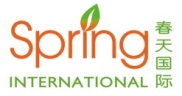                  SPRING COLLEGE INTERNATIONAL CPE Registration Number	: 201001911NCPE Registration Validity	: 23 July 2016 to 22 July 2020Address (Jurong East Main Campus):BLK 135 Jurong Gateway Road #03-327 Singapore 600135	Tel: 0065-68960880Address (Bishan Campus):BLK 512 Bishan Street 13 #03-526 Singapore 570512	Tel: 0065-63581068Website: www.spring.edu.sgCourse Enquiries: courseinfo@spring.edu.sgItemsCharges (after 7% GST)RemarkApplication Fee$535 (For those who need student’s pass)Non-refundableApplication Fee$214 (For those who do not need student’s pass)Non-refundableCourse Fee$7383.00Subtotal :$8586.75Material Fee$535.00Subtotal :$8586.75Examination Fee$321.00Subtotal :$8586.75FPS Admin Fee$160.50Subtotal :$8586.75Medical Insurance Fee$107.00Subtotal :$8586.75Uniform (3pcs)$80.25Subtotal :$8586.75Total$9121.75(inclusive of GST, exclusive of International Students Service Fee)